Am Samstag, 13.01.2024 findet der Schneeschuhtag statt. Anmeldung bis 06.01.2024:Umfrage - LSV Schneetag 2024 - nuudel (digitalcourage.de)Je nach Wetter/Schnee wird es eine Schneeschuh- oder eine Winterwanderung. Die Touren entsprechen einer Bergwanderung von 4-5 Stunden, Pause 30 Min. eingerechnet,  und sind für Schneeschuh Anfänger gut machbar.Sportliche GrüsseAndi Grieder (für Rückfragen 079 761 84 07 oder andreas.grieder@stafag.ch)Variante SeealpseeVon Wasserauen zum Seealpsee. Eine schöne Möglichkeit den Winter zu geniessen.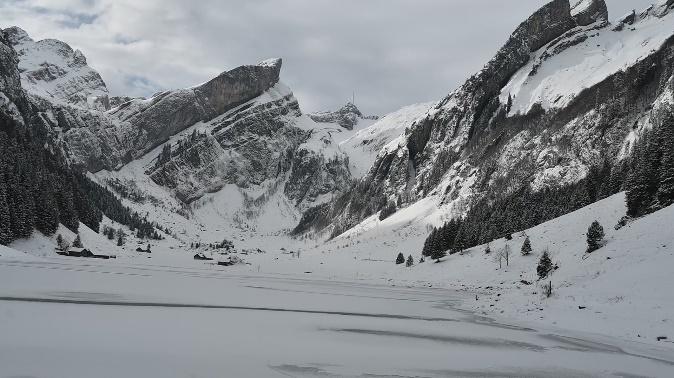 Variante FlumserbergGondelbahn Flums-Saxli auf den Flumser Kleinberg. Tourstart ab Berghotel Schönhalden. 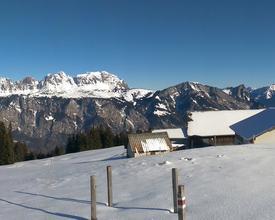 ProgrammDatum: Samstag, 13.01.2024Besammlung: 7:15 Parkplatz RüegerholzAbfahrt 7:30 mit den PW’sAusrüstungKleidung & SchuhwerkKopfbedeckung und HandschuheOben: Mehrere Schichten die man nach Bedarf aus- oder anziehen kann. Unten: Am besten Tourenhose oder enganliegende Skihose. Schuhwerk: Wanderschuhe oder Winterschuhe welche die Nässe abhalten. Wer hat nimmt Gamaschen mit. WICHTIG: Schuhhöhe über Knöchel wegen Stabilität!Schneeschuhe und StöckeWer die Ausrüstung nicht hat, kann dies im nuudel vermerken. Ich sorge für die Miete.Rucksack, Zwischenverpflegung und GetränkRucksack:  Tagesrucksack 20-25 Liter (Platz für Kleiderwechsel bedenken)Verpflegung: So dass die Energie reicht für eine 4-5 stündige Tour.Getränk: Warmer Tee ist im Winter nie falsch.